ԹԱԼԻՆ ՀԱՄԱՅՆՔԻ ՂԵԿԱՎԱՐ ՍԱՐԳԻՍ ԱՐԱՄՅԱՆԻ ՇՆՈՐՀԱՎՈՐԱԿԱՆ ՈՒՂԵՐՁԸ ՀԱՆՐԱՊԵՏՈՒԹՅԱՆ ՕՐՎԱ ԱՌԹԻՎՍիրելի հայրենակիցներ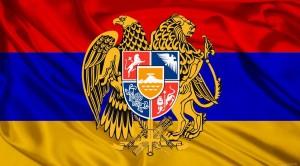 Հարգելի թալինցիներ.
Շնորհավորում եմ հանրապետության տոնի կապակցությամբ:
Մայիսի 28-ը հայ ժողովրդի դարավոր պատմության ոսկե տառերով գրված օրերից ամենանշանավորն է:
Օրացույցային այս օրը խորհուրդ ունի հայ ժողովրդի համար` վերածնվելու, իր իրավունքները պաշտպանելու և ապրելու:
1918 թվականին հայոց պետականությունը կորցնելուց մեկ դար հետո, հայ ժողովուրդը բազում փորձությունների միջով անցավ և երբեք չմոռացավ հայոց պետականության վերականգնման գործընթացը, որ Հայաստանը ողջ աշխարհի հայերի հայրենիքն է:
Մայիսի 28- ը դարձավ հայկական պետականության վերականգնման սկիզբը, որն հիմնավորվեց Սարդարապատում, Բաշ Ապարանում և Ղարաքիլիսայում հայ ժողովրդի տարած պատմական հաղթանակներով:
Թուրքական բանակը պարտություն կրեց, ջարդ ու փշուր եղավ հայ ժողովրդի արիասիրտ ռազմիկների, շինականի և մտավորականության , աշխատավոր գյուղացիների, հոգևորականների, համարձակ ու անվախ կանանց միասնական պայքարի շնորհիվ: Փրկվեց Արևելյան Հայաստանում ապրող հայությունը:
Մայիսյան հերոսամարտերով կերտել ենք հայկական պետականությունը ` Հայաստանի Հանրապետությունը.
Հաղթանակ է տարել հայ ժողովուրդը ձեռք բերելով հիշարժան օր ` Մայիսի 28-ը:
Ամեն տարի այս օրը, մենք բարձրաձայնում ենք ի լուր աշխարհի, որ հայ ժողովուրդը կա իր հպարտ կամքով, անպարտելի ուժով, այսօրվա հզոր բանակով:
Շնորհավորում եմ իմ ժողովրդին, Թալին համայնքի ողջ բնակչությանը Հայաստանի Հանրապետության օրվա առթիվ: